2016/2017学年第一学期优秀团学干部和工作积极子评选结果公示经各团支部及相关组织推荐、学院团委审核，以下同学被拟推为2016/2017学年第一学期温州大学继续教育学院优秀团学干部和学院工作积极分子，现将名单予以公示。公示日期：3月8日—3月10日 	如有异议，请及时与学院团委组织部联系。联系人：施文琼;联系电话：13858747246;附件：1、2016/2017学年第一学期温州大学继续教育组织推优名单2、2016/2017学年第一学期温州大学继续教育班级推优名单共青团温州大学继续教育学院委员会                             2017年3月5日附件一：组织推优名单2016/2017学年第一学期温州大学继续教育学院优秀学生干部名单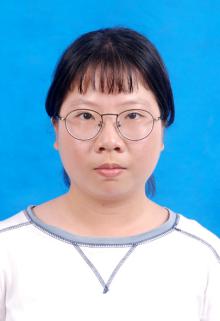 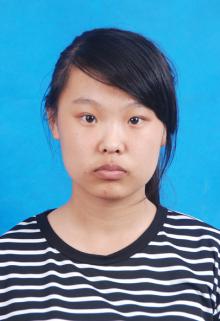 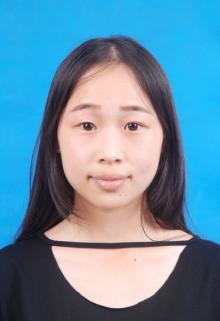 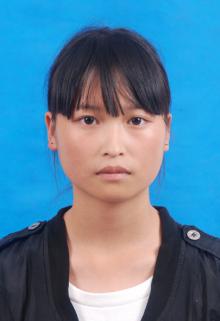 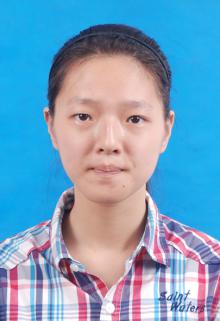    林婷婷    赫  艺    陈柯静    肖丽慧   张深深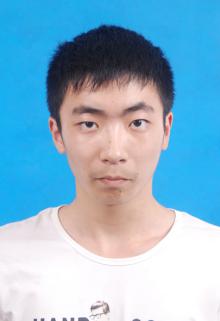 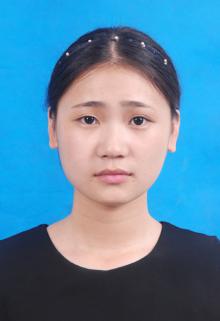 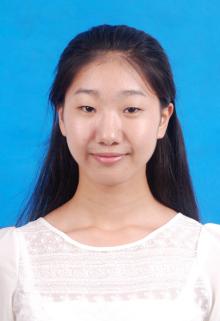 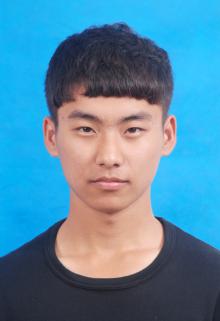 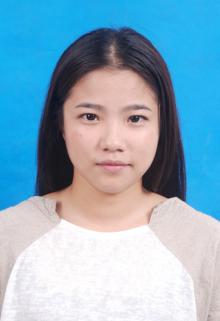   胡森博    李晓丽    庄培玲    林传昌    陈雯思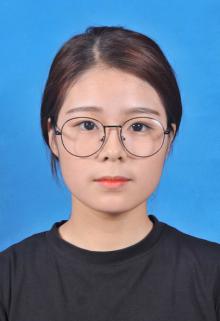   吴艳艳  2016/2017学年第一学期温州大学继续教育学院工作积极分子名单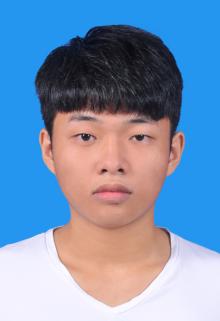 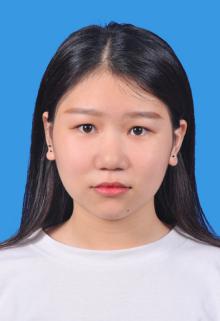 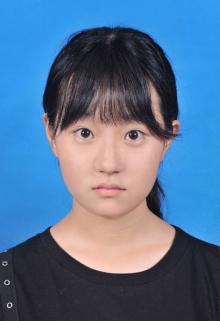 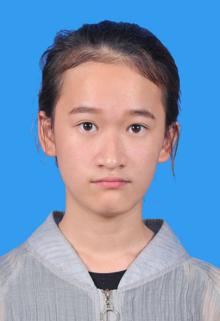 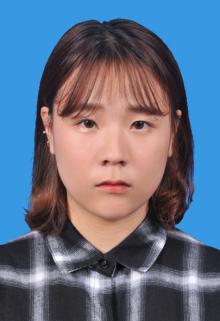    林  涛    吴金密    林滨影     陈圆圆   吴俊男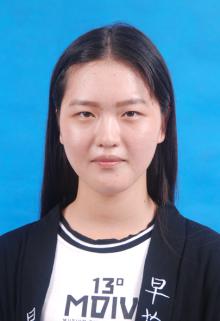 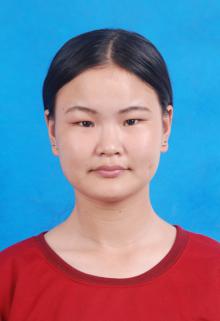 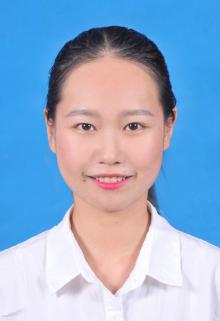    郑  静    张小娜    胡春肖附件二：班级推优名单 2016/2017学年第一学期温州大学继续教育学院优秀共青团干部名单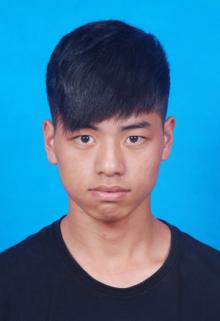 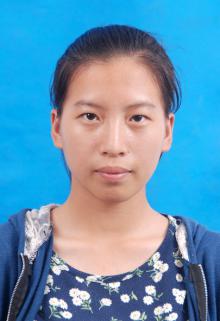 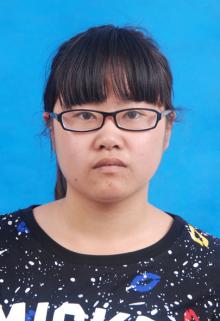 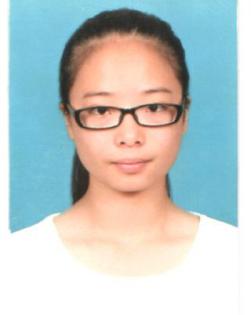   郑万荣    吴萌萌    沈林洁     徐安琪 2016/2017学年第一学期温州大学继续教育学院优秀学生干部名单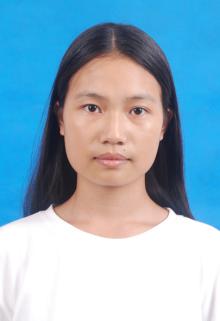 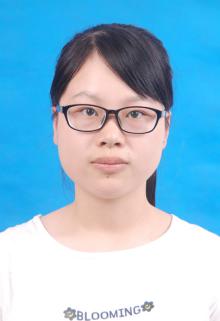 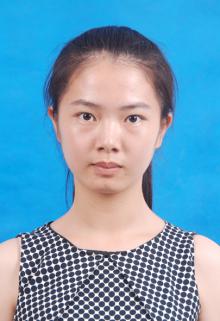 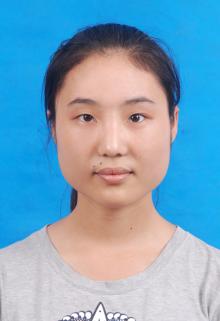 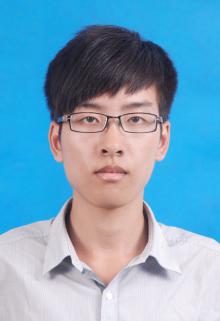   张岳兵     季珠洁    倪佳慧    肖茅茅    吴佳森 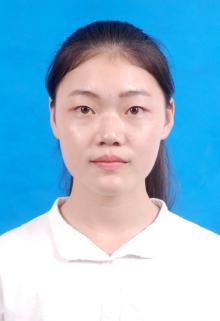 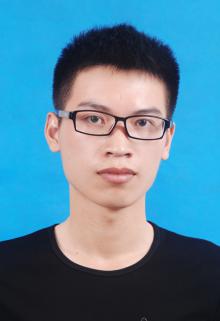 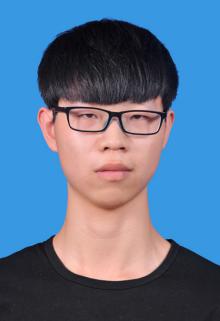 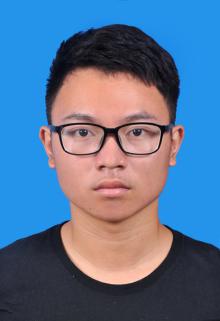 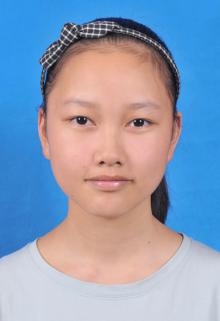   胡斯杨     周荣闯    詹欣烨    张超豪    叶莹莹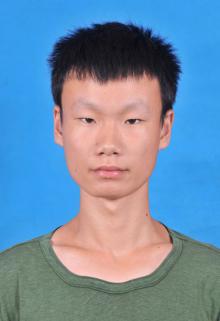 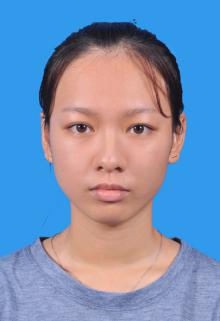 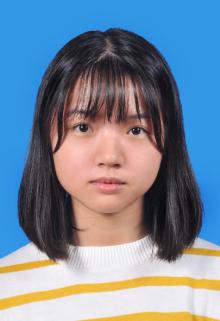 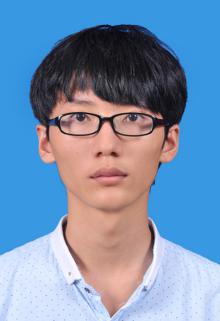 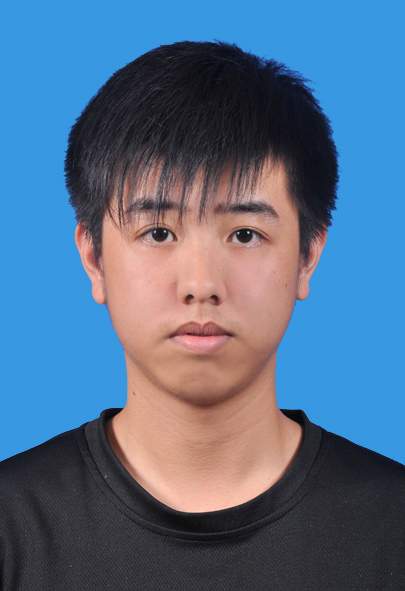   褚鑫龙    陈利多    赵若希    陈政宇    叶  勇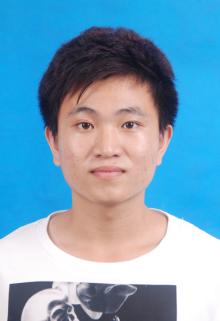 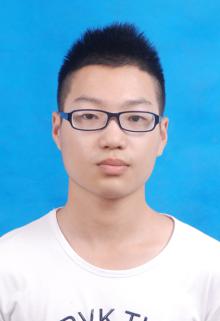   陈胜宇    姜子浩    2016/2017学年第一学期温州大学继续教育学院工作积极分子名单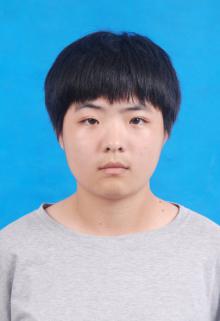 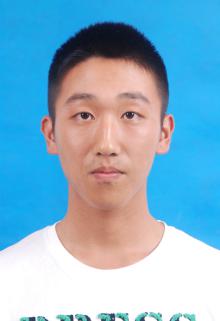 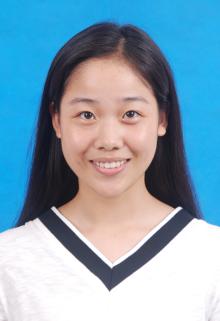 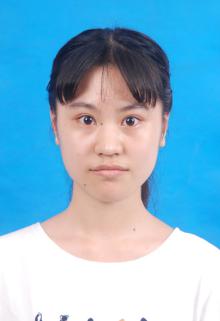 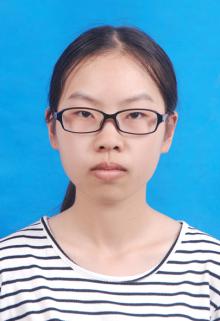   南慧如    吴璋文    王慧乐    程彤彤    蔡清清   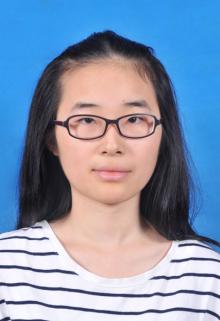 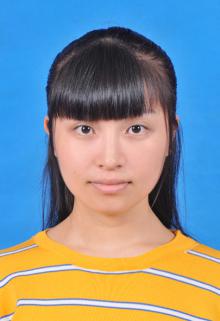 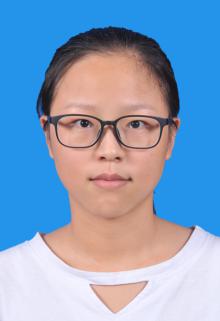 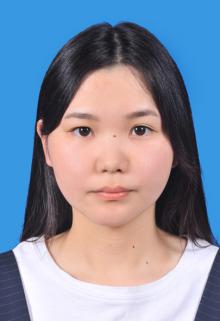 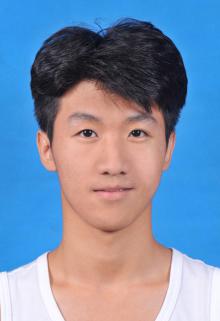   连温雅    袁海平    李如洁    季盈妍    孙东东